ЛАЗАРЕВСКОЕ,    «AЛЛЕС» (с бассейном)       Лето 2024Отель «Aллес» — расположен в центре  п. Лазаревское. Поселок Лазаревское один из наиболее популярных курортов Большого Сочи. Курорт Лазаревское - это 280 дней солнца и тепла в году. Чистое море, красивые природные маршруты, развитая инфраструктура. Отель«AIIES» находится в удобном месте относительно моря - по пути на море не нужно переходить ж/д пути и федеральную трассу. Рядом парк «Культуры и Отдыха», где расположены масса веселых аттракционов и самое большое в России колесо обозрения. На крыше отеля находится бассейн(гидромассаж, водопад, противоток для любителей плавания) с  прекрасным панорамным видом на весь курорт и Гриль-баром, где вы можете с удовольствием проводить время, слушать музыку, попивать любимые напитки, есть зонты, шезлонги,  стол для настольного тенниса. Собственная сауна поможет укрепить ваш иммунитет. Самый лучший, чистый и красивый пляж с пологим склоном и набережная находится всего 400м. По пути на пляж вы можете зайти в продуктовый магазин «Аленка», кафе «Орешник» или «Фазелис», бар «Greek-House». В отеле во всех номерах панорамные окна и балконы со 2-го этажа. Ежедневно проводится уборка, смена белья - раз в 3 дня, смена полотенец - раз в 3 дня.  В номерах Люкс и комфорт туристам предоставляются халаты.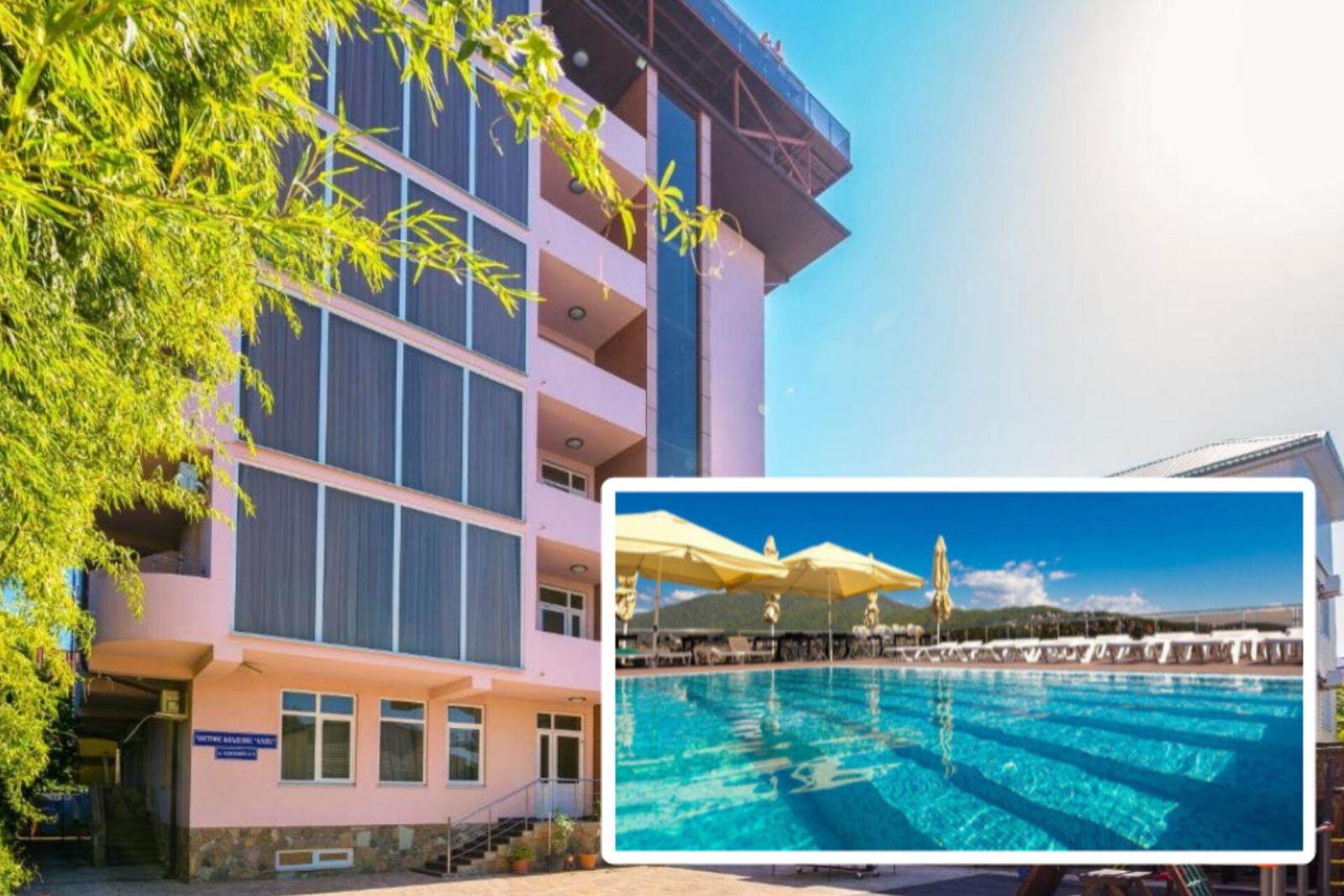 Размещение: «Стандарт» 2-х, 3-х, 4-х местные номера  (WC, душ, ТВ, кондиционер, холодильник, фен, односпальные и двуспальная кровати, прикроватные тумбочки, рабочая зона, шкаф, обувная полка, стол, сейф, телефон, журнальный столик, светильники, Wi-Fi, балкон со 2 эт., мебель на балконе).«Стандарт» 2-х, 3-х местные улучшенные  и повышенной комфортности номера(WC, душ, ТВ, кондиционер, холодильник, фен, односпальные или двуспальная кровати,  диван, прикроватные тумбочки, рабочая зона, шкаф, обувная полка, стол, сейф, телефон, журнальный столик, халаты, Wi-Fi, балкон, мебель на балконе, сушилка для белья).«Люкс» 2-х комнатные 4-х местные номера (WC, душ, ТВ, кондиционер, холодильник, фен, односпальные и двуспальная кровати, диван,  прикроватные тумбочки, рабочая зона,  шкаф, обувная полка,  стол,  журнальный столик, пуфик, трюмо, халаты, светильники, Wi-Fi, 2 балкона, мебель на балконе).Пляж: 5 мин -  мелко-галечный.Питание: собственное кафе (за доп. плату), есть бар на крыше.Дети: до 5 лет на одном месте с родителями – 7350 руб., до 12 лет скидка на проезд – 200 руб. Дети Стоимость тура на 1 человека (7 ночей)В стоимость входит:  проезд  на  автобусе, проживание в номерах выбранной категории,  сопровождение, страховка от несчастного случая.      Курортный сбор за доп. плату.Выезд из Белгорода еженедельно по понедельникам.Хочешь классно отдохнуть – отправляйся с нами в путь!!!!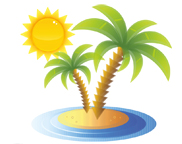 ООО  «Турцентр-ЭКСПО»                                        г. Белгород, ул. Щорса, 64 а,  III этаж                                                                                                            Остановка ТРЦ «Сити Молл Белгородский»www.turcentr31.ruт./ф: (4722) 28-90-40;  тел: (4722) 28-90-45;    +7-951-769-21-41РазмещениеЗаездыСТАНДАРТ  СТАНДАРТ  СТАНДАРТ  СТАНДАРТ  СТАНДАРТ  СТАНДАРТ  ЛЮКС2-х комн. 4 - х мест. с удоб.РазмещениеЗаезды2-х мест. с удоб.3-х мест. с удоб.4-х мест. с удоб.2-х мест. с удоб. улучшенный3-х мест. с удоб.повыш. комф.Доп. место евро-раскладушкаЛЮКС2-х комн. 4 - х мест. с удоб.03.06.-12.06.1850018400173002250019500153001950010.06.-19.06.1870018600175002270019700155001970017.06.-26.06.1890018800177002290019900157001990024.06.-03.07.1970019200179002330020200159002020001.07.-10.07.2490022600199002720023900161002390008.07.-17.07.2510022900201002760024100163002410015.07.-24.07.2590023500211002810024700165002470022.07.-31.07.2590023500211002810024700165002470029.07.-07.08.2590023500211002810024700165002470005.08.-14.08.2590023500211002810024700165002470012.08.-21.08.2590023500211002810024700165002470019.08.-28.08.2590023500211002810024700165002470026.08.-04.09.2390022500201002680023200163002320002.09.-11.09.1940019200181002350020500162002050009.09.-18.09.1920019000179002330020300160002030016.09.-25.09.1900018800177002310020100158002010023.09.-02.1018800186001750022900199001560019900